Государственный стандарт СССР ГОСТ 4609-49
"Оборудование сливо-наливное для горючих и легковоспламеняющихся
жидкостей. Стояк сливо-наливной одиночный с ручным насосом"
(утв. Всесоюзным комитетом стандартов 12 января 1949 г.)Filling-draining equipment for flammablehighly inflammable fluids.filling-draining standpipe with hand manual pumpДата введения 1 мая 1949 г.Введен впервые 1. Технические условия                                                   2. Методы испытаний                                                     Настоящий стандарт распространяется на одиночные сливо-наливные стояки, служащие для ручного, механизированного или самотечного слива горючих и легковоспламеняющихся жидкостей из вагонов-цистерн с помощью ручного насоса, а также для налива в вагоны-цистерны перекачивающими средствами базы или склада горючего.Настоящий стандарт устанавливает внешние строительные и монтажные размеры стояков.Примечание. На складах горючих и легковоспламеняющихся жидкостей с емкостью хранения продукта до 300 т, а также на складах Министерства обороны СССР допускается применение сливо-наливных стояков других типов.1. Технические условия1. В зависимости от величины условного прохода D_y различают следующие марки стояков:     С80    - при D_y  80 мм;     С100      "  D_y 100 мм.2. При выборе диаметра стояков рекомендуется руководствоваться следующими основными соображениями:а) стояки с D_y 80 мм рекомендуется применять при отсутствии обеспеченного самотечного слива, когда слив от начала до конца производится ручным насосом или когда ручной насос служит только для зарядки сифона, а дальнейшая откачка про изводится центробежным насосом с низкой всасывающей способностью (2-3 м);б) стояки с D_y 100 мм рекомендуется применять во всех остальных случаях, когда слив надежно обеспечивается самотеком или производится при помощи поршневых насосов или иных, гарантирующих надежное всасывание.3. Конструкция и размеры стояка должны соответствовать указанным в таблице и на чертеже.┌────────────────┬─────────────────┬──────────────────┬─────────────────┐│ Марка стояков  │        D        │       D_y        │        А        │├────────────────┼─────────────────┼──────────────────┼─────────────────┤│      С80       │     89X4-5      │        80        │       150       │├────────────────┼─────────────────┼──────────────────┼─────────────────┤│      С100      │     108Х4-5     │       100        │       160       │└────────────────┴─────────────────┴──────────────────┴─────────────────┘Примечания:1. На складах горючих или легковоспламеняющихся жидкостей с незначительным прибытием железнодорожных цистерн под слив или налив (склады при промпредприятиях, Министерства обороны СССР и т.п.) устройство зачистного шланга не обязательно (устройство подкоса, приваренного к стояку 8 косынками, обязательно во всех случаях).2. Заземление стояка осуществляется по проекту.4. Допускаемые отклонения в размерах устанавливаются следующие:     а) по высоте стояка                             +- 50 мм     б) "  вылету стояка                              + 20 "     в) "  размеру А                                 +-  2 "     г) "  всем остальным размерам                   +- 10 "5. Для изготовления стояка должны применятся следующие материалы и изделия:а) для собственно стояка, обвязки насоса и гнутых отводов - трубы стальные бесшовные по ГОСТ 8731-74 и ГОСТ 8732-78;б) для опорных стоек стояка и насоса - сталь прокатная (швеллер N 16) по ГОСТ 8240-72 (любой марки);в) для опор насоса - сталь прокатная (любой марки) по ГОСТ 8510-72;Взамен ГОСТ 8510-72 постановлением Госстандарта СССР от 15 октября 1986 г. N 3082 с 1 июля 1987 г. введен в действие ГОСТ 8510-86г) для хомутов, накладок, косынок, подкладок и заглушки - прокат листовой (любой марки) по ГОСТ 19903-74;д) для ограничителя, стопора ограничителя, рукоятки для по ворота стояка - сталь круглая (любой марки) по ГОСТ 2590-71;Взамен ГОСТ 2590-71 постановлением Госстандарта СССР от 29 июня 1988 г. N 2519 с 1 января 1990 г. введен в действие ГОСТ 2590-88е) для гибких шлангов - резиновые рукава по ГОСТ 5398-76;ж) устройство для соединения гибких шлангов с трубами (изготовляется по отдельным рабочим чертежам);з) поворотный сальник;и) наконечники к шлангам;к) задвижки чугунные на давление 2,5-6,0 кгс/см2 - по ГОСТ 3706-83;.л) вентиль - по ГОСТ 5761-74;м) фланцы стальные - по ГОСТ 12820-80;н) болты - по ГОСТ 7795-70;о) гайки - по ГОСТ 5915-70, ГОСТ 5918-73;п) шайбы - по ГОСТ 11371-78;р) шплинты - по ГОСТ 397-79;с) ручной насос производительностью 15-20 м3/ч;.т) прокладки из тряпичного картона или фибры.Примечания:1. Опорные стойки стояка и насоса допускается изготовлять из уголков стальных по ГОСТ 8509-72 или ГОСТ 8510-72 равнопрочного швеллеру N 16 сечения.См. ГОСТ 8509-93 "Уголки стальные горячекатаные равнополочные. Сортамент", введенный в действие постановлением Госстандарта РФ от 20 февраля 1996 г. N 85 с 1 января 1997г.2. Все фланцевые соединения стояка должны иметь перемычки, изготовленные из полосы красной меди или латуни толщиной 0,5-1 мм, для создания непрерывности электрической цепи.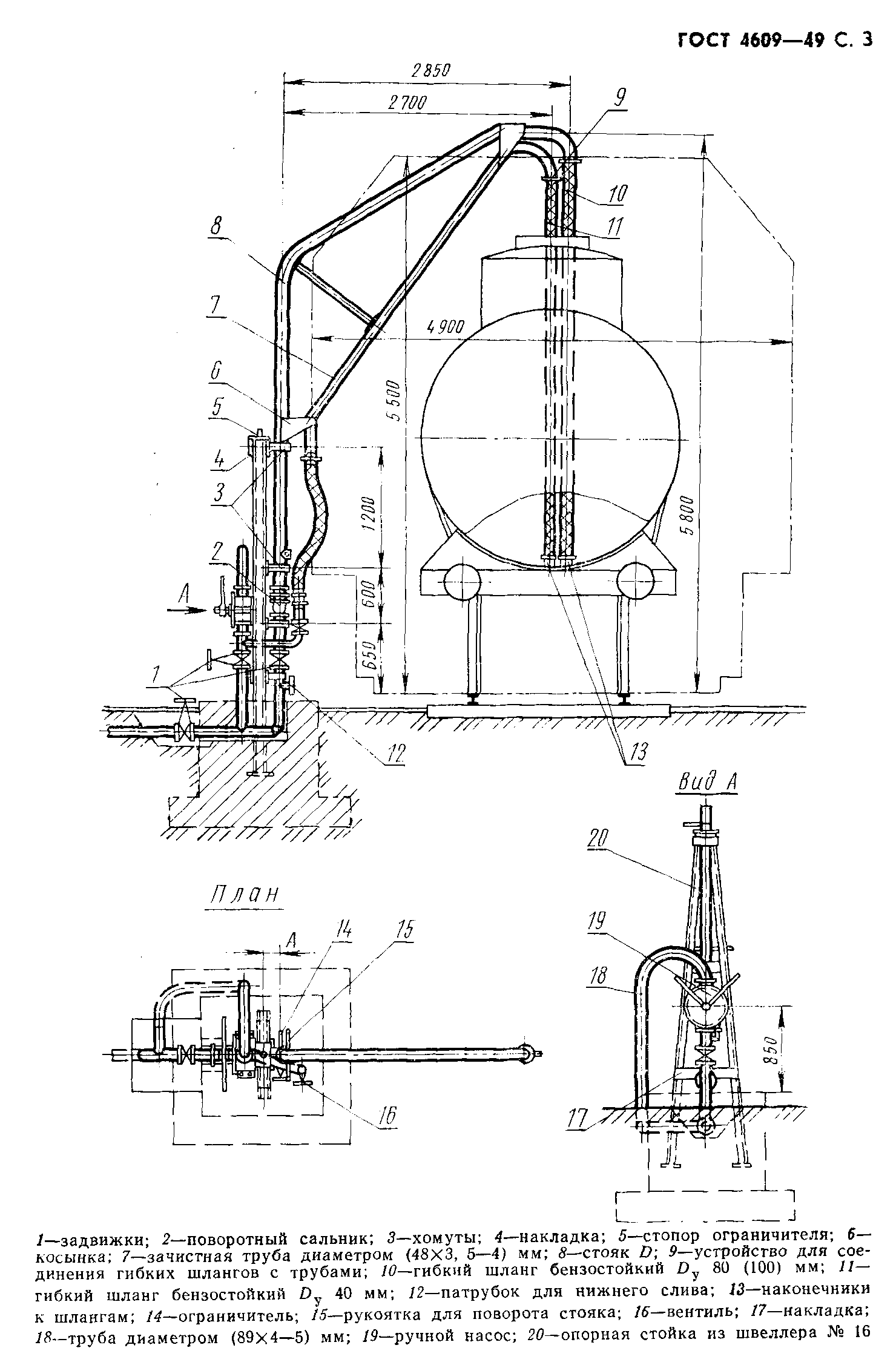 "Конструкция и размеры стояка"6. Изготовление стояка должно обеспечивать надежную работу всей конструкции в целом.7. Резьбовые соединения должны быть на сурике или на свинцовом глете с подмоткой льняного волокна.8. Ось стояка должна быть строго вертикальна.9. Гнутье верхней части стояка производить в горячем состоянии во избежание трещин и вмятин в местах сгибов.Примечание. Изготовление стояка может быть осуществлено из отдельных отрезков трубы (не более двух) с последующей сваркой их встык.10. После испытания и приемки стояка он должен быть окрашен масляной краской за 2 раза.II. Методы испытаний11. Каждый изготовленный стояк должен быть подвергнут техническому контролю изготовителя.Контроль производится посредством:а) внешнего осмотра стояка с поверкой его размеров, форм и качества изготовления;б) проверки легкости вращения верха стояка;в) проверки герметичности и надежности работы всей конструкции в целом.12. Внешним осмотром устанавливается соответствие всех составных частей стояка требованиям настоящего стандарта.13. Проверка на легкость вращения верха стояка осуществляется поворотом верха стояка за рукоятку. Верх стояка должен плавно, без заеданий поворачиваться в пределах, допускаемых ограничителем.14. Проверка герметичности и надежности работы всей конструкции в целом производится пробной прокачкой продукта, для которого предназначается стояк.15. Стояк считается выдержавшим испытание, если в течение 15 мин после начала прокачки на теле стояка, в обвязке насоса, в фланцевых и резьбовых соединениях не будет наблюдаться течи.При неудовлетворительных результатах этого испытания стояк приемке не подлежит.16. Все обнаруженные при проверках дефекты должны быть устранены.17. Дефекты сварных швов устраняются вторичной подваркой с предварительной зачисткой их. Подчеканка швов не допускается.18. После устранения дефектов стояк должен быть подвергнут повторному испытанию.